                                       проект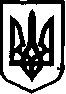 УКРАЇНАНОВООДЕСЬКА МІСЬКА РАДА РІШЕННЯ № ____
23 грудня 2020                                                                             ІI сесія  восьмого скликання                                         Про прийняття нерухомого майна таосновних засобів з комунальної власностіНовоодеської районної радив комунальну власність Новоодеської міської радиВідповідно до ст. 60 Закону України "Про місцеве самоврядування в Україні", постанови Кабінету Міністрів України від 21 вересня 1998 року № 1482 "Про передачу об’єктів права державної та комунальної власності", рішення Новоодеської міської ради від 10.11.2020 р. № 20 "Про безоплатну передачу майна зі спільної власності територіальних громад міста та сіл Новоодеського району в комунальну власність Новоодеської міської ради", міська рада:ВИРІШИЛА:1. Прийняти з комунальної власності Новоодеської районної ради (спільної власності територіальних громад міста та сіл Новоодеського району) в комунальну власність Новоодеської міської ради нерухоме майно згідно переліку (додаток 1) та основні засоби згідно переліку (додаток 2).2. Зареєструвати право власності на вказане нерухоме майно за територіальною громадою в особі Новоодеської міської ради відповідно до закону України "Про державну реєстрацію речових прав на нерухоме майно та їх обтяжень".3. Централізованій бухгалтерії виконавчого комітету міської ради здійснити прийом - передачу нерухомого майна та основних засобів та взяти на облік відповідно до вимог чинного законодавства.4. Контроль за виконанням цього рішення покласти на постійну комісію з питань комунальної власності, благоустрою та інвестицій.Міський голова                                                                           О. П. Поляков